清单仅供参考，一切以实际看货为准！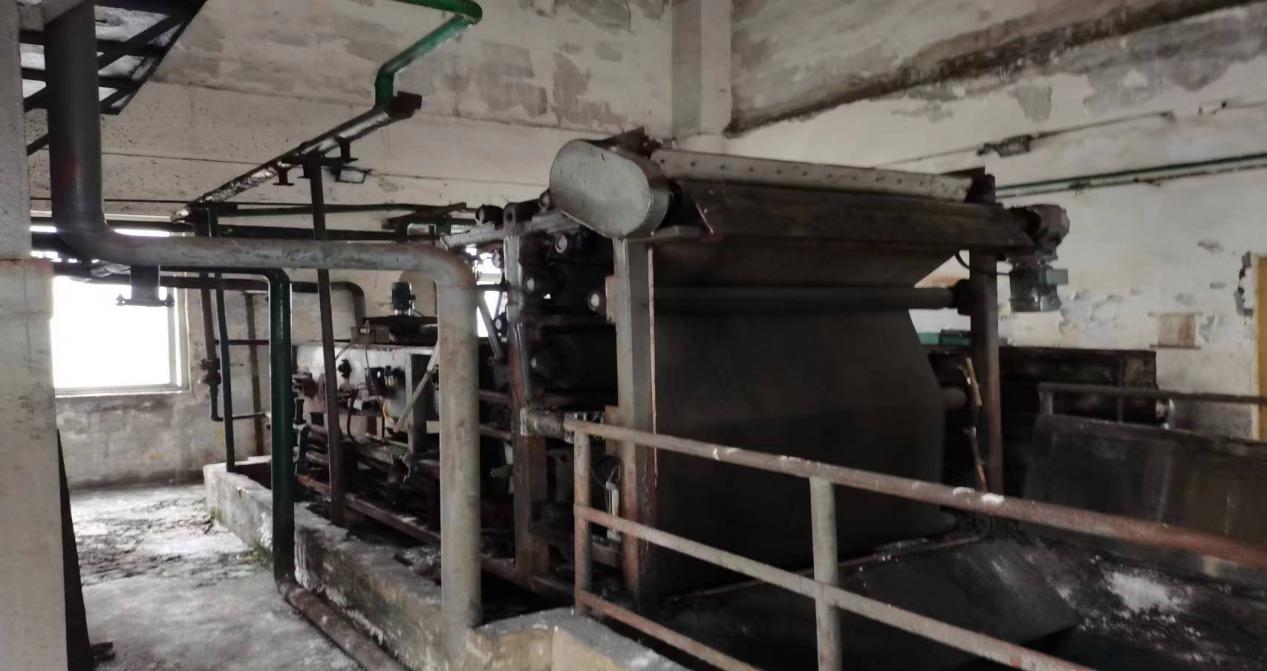 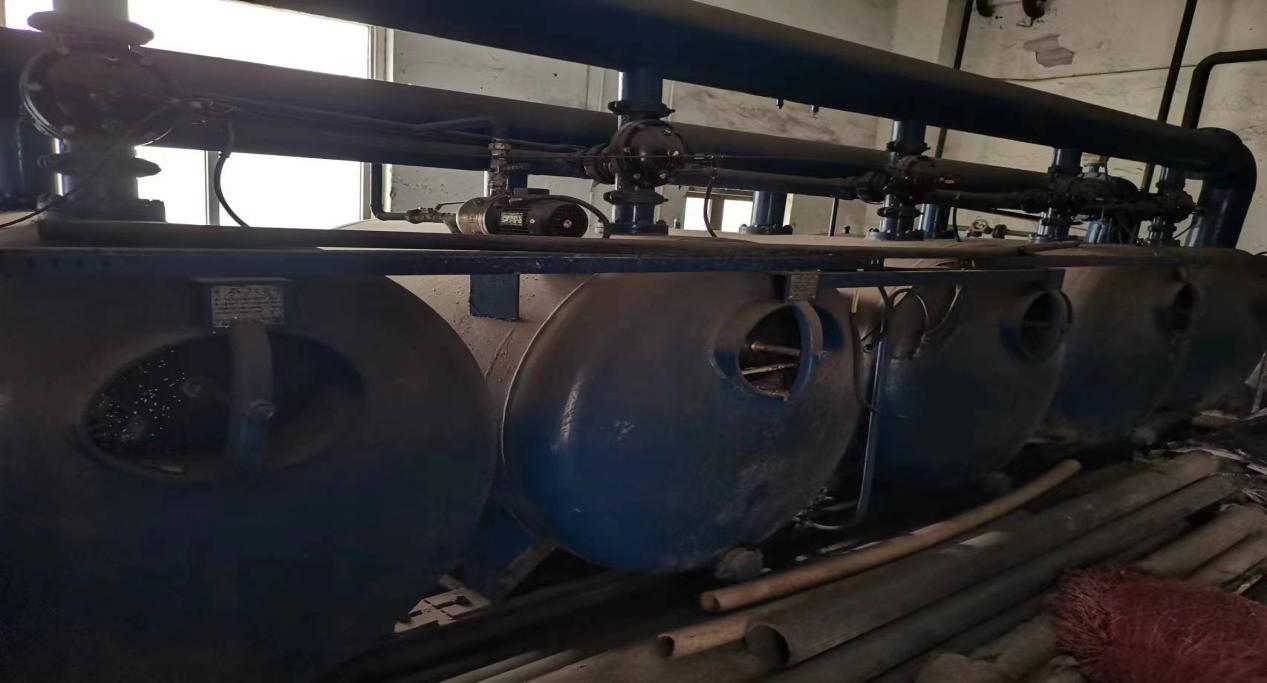 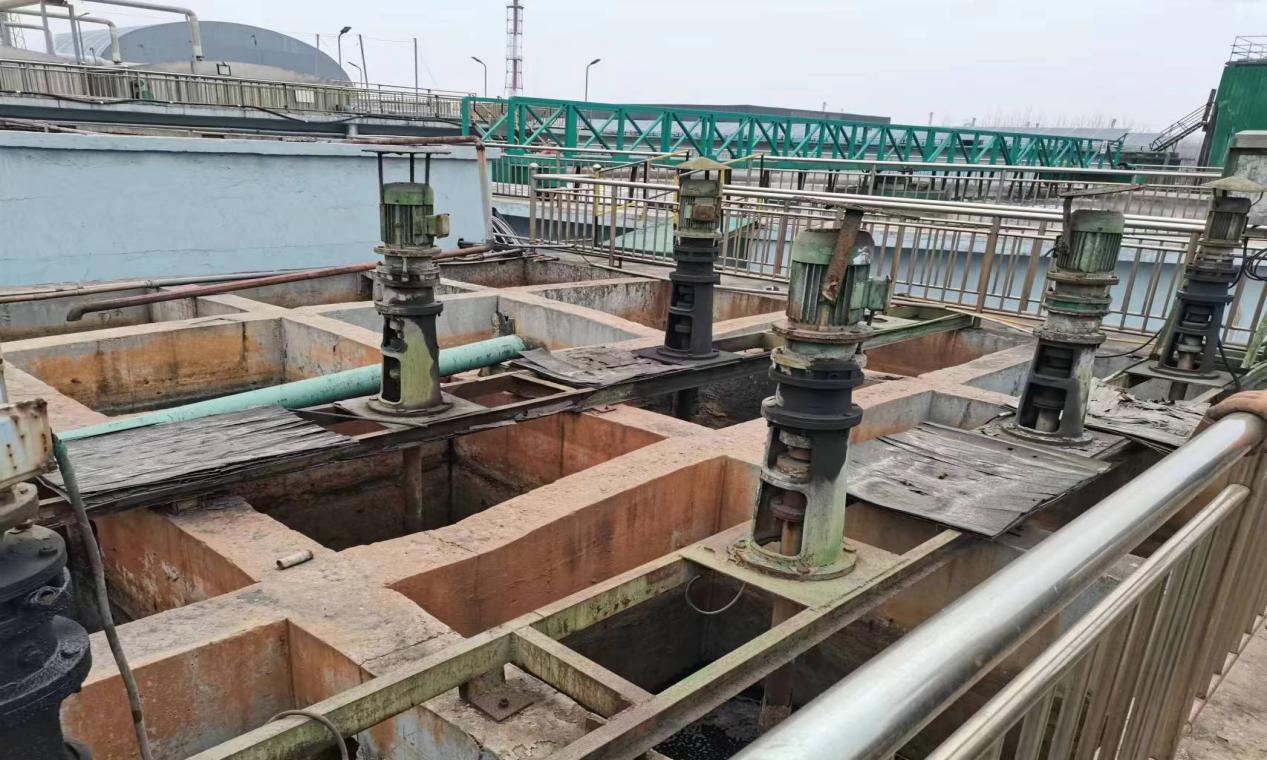 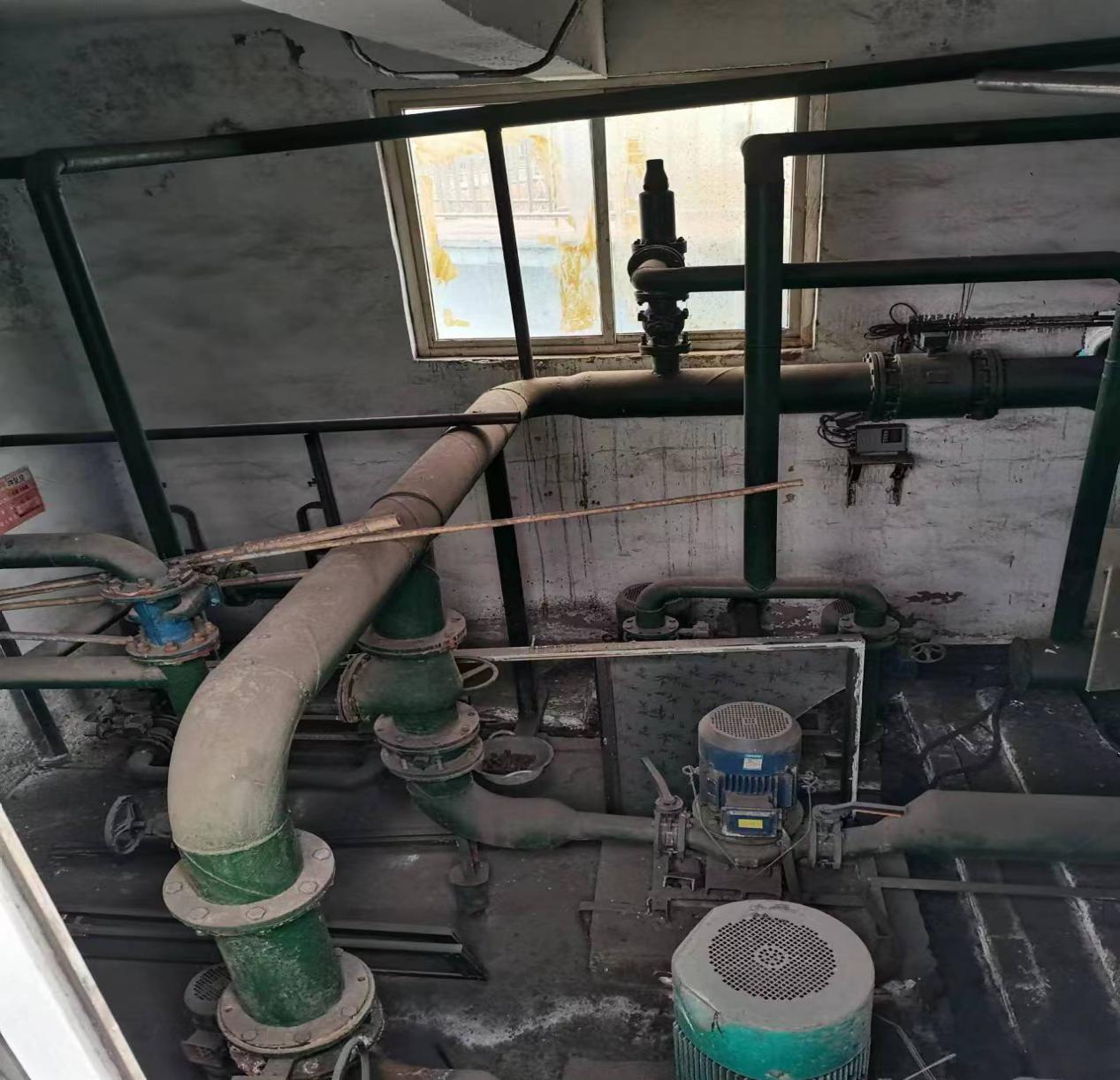 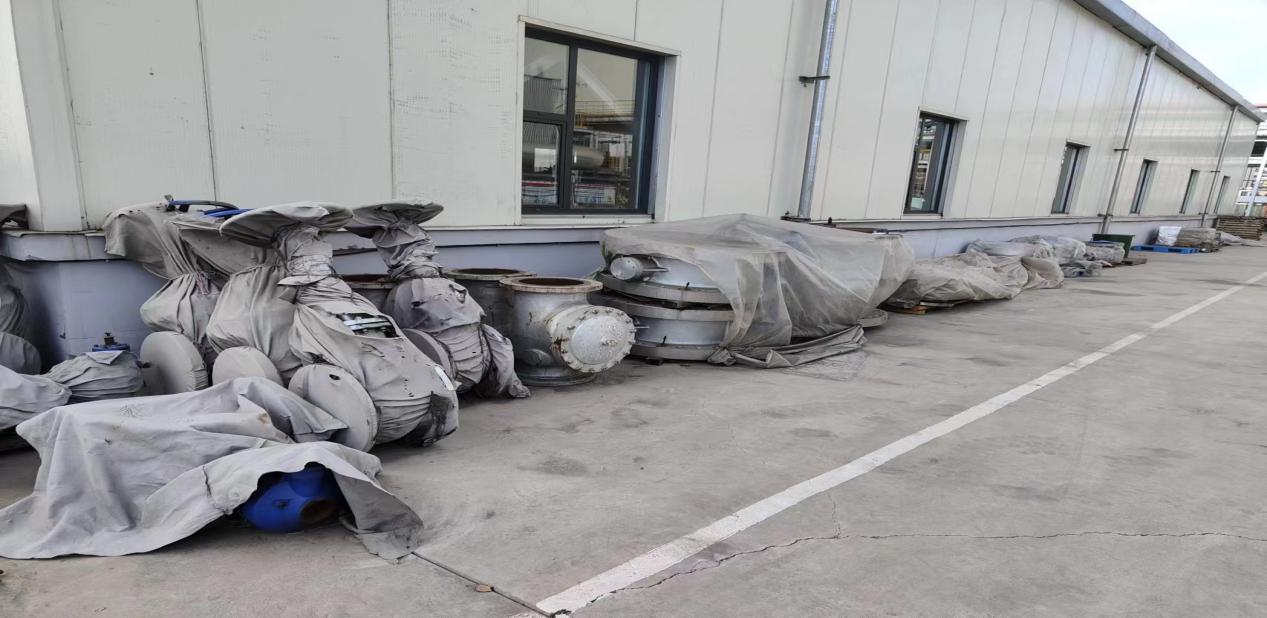 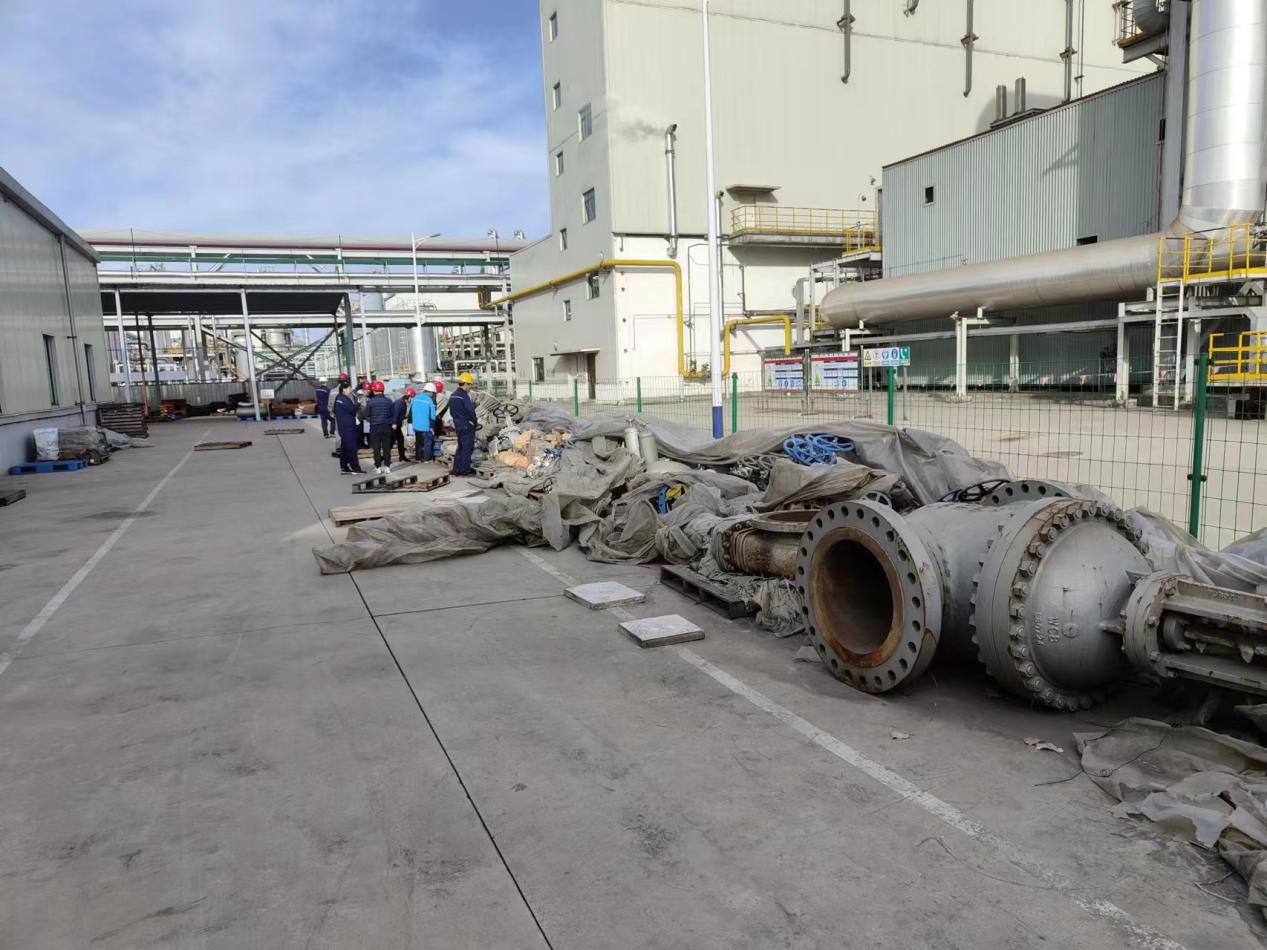 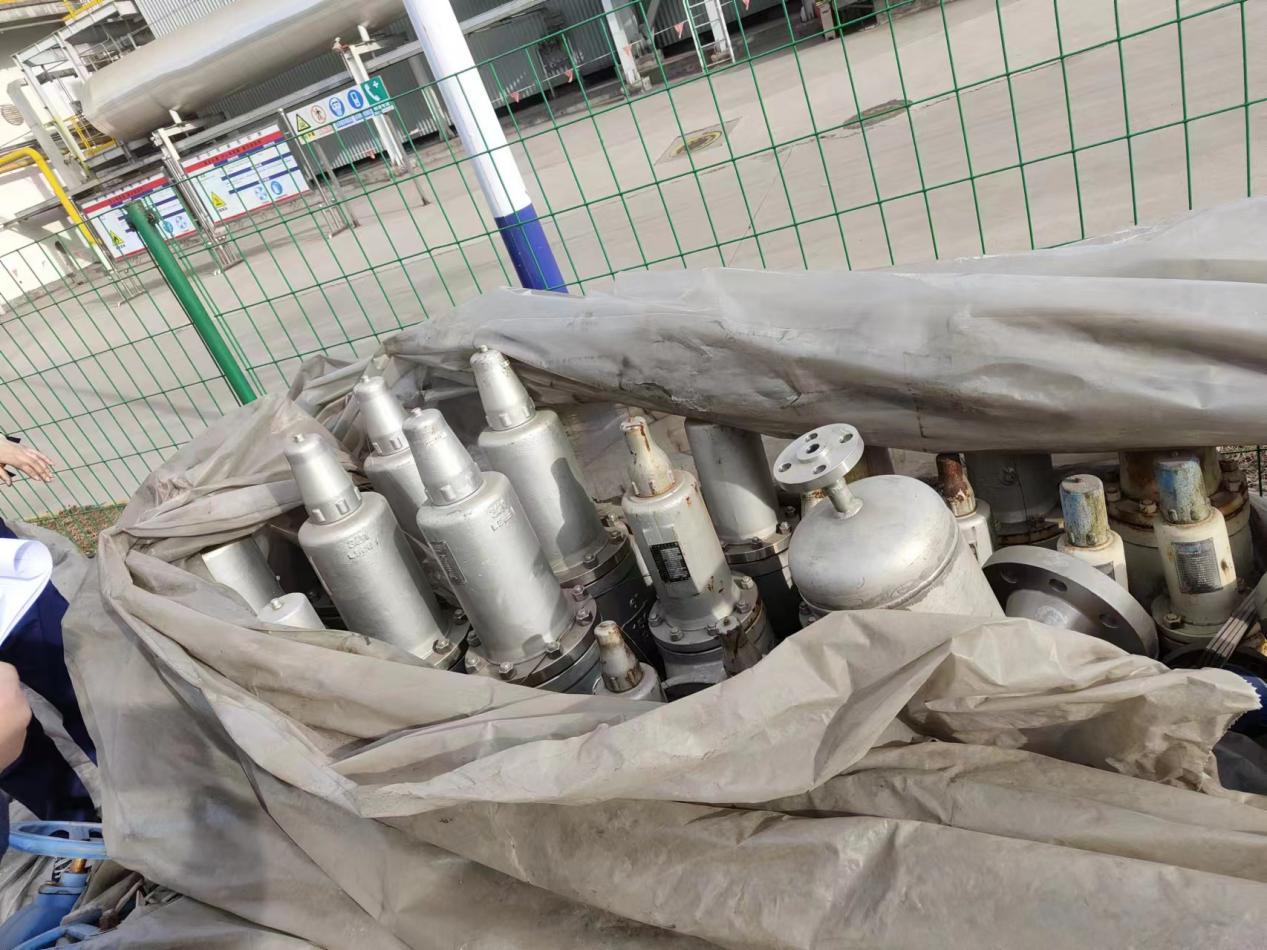 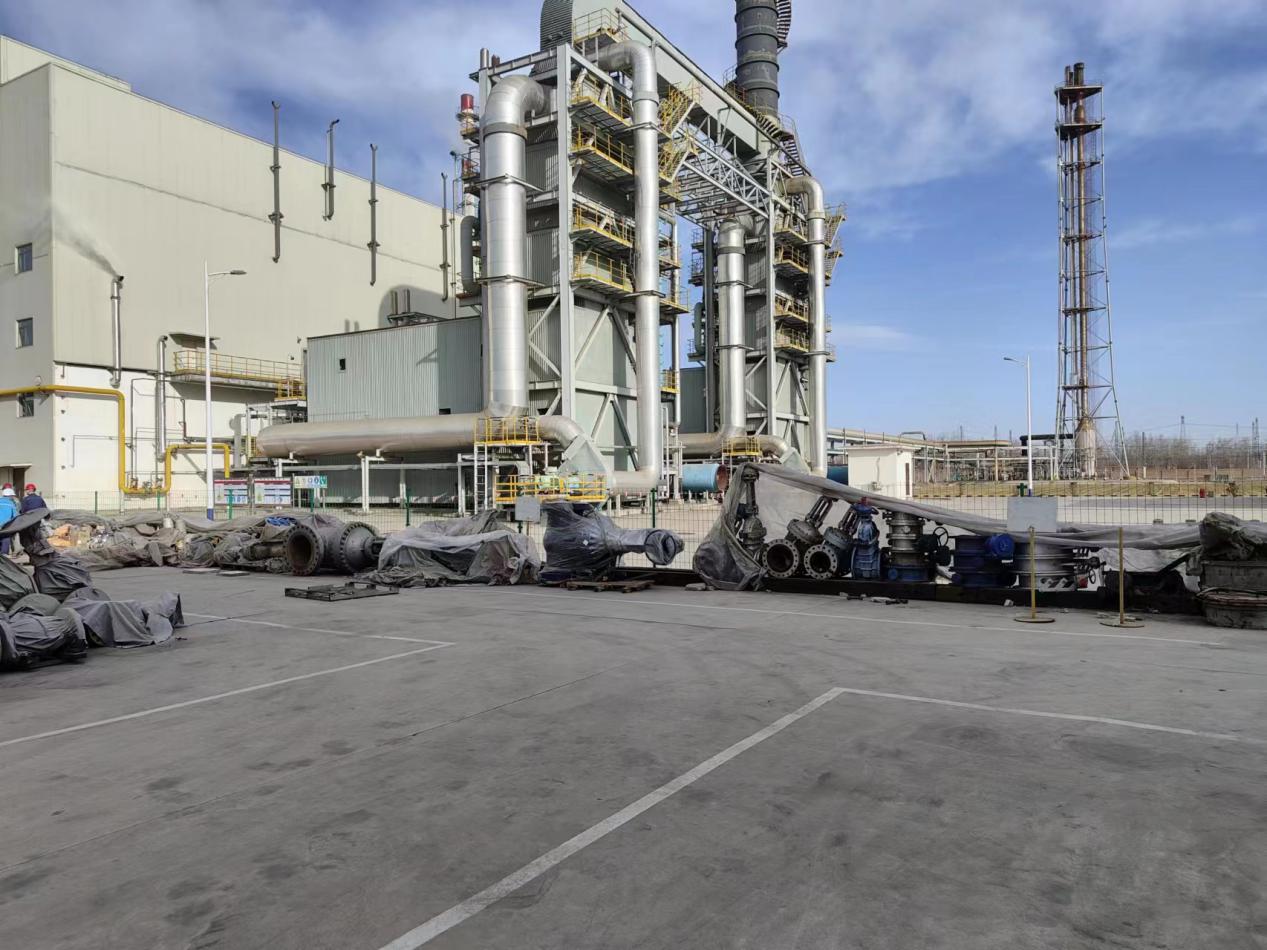 序号设备名称主要设备参数建设时间停用时间数量2膨胀节DN3500-3J,L=450mm2022年12022.713椭圆三轴关闭阀无2022.12022.716罗茨风机配套电机：功率：55KW2019年2022年27高速过滤器2013年2019年18空压机2013年2019年19化验台2013年2019年110通风柜2013年2019年111生化培养箱SPX-250B2013年2019年212立式排泥泵2013年2019年313机械搅拌2013年2019年114中心刮泥机2013年2019年215排泥螺杆泵2013年2019年216电葫芦2013年2019年117加药搅拌装置2013年2019年118污泥搅拌装置2013年2019年119立式离心泵2013年2019年321除尘设备电机型号：RYJ225S-4   功率 37kw
处理能力：23000-32079 M3/h2021年1月2022年4月122除尘设备电机型号YE2-355L12-6  功率：280KW
处理能力：69000-168000 M3/h2021年1月2022年4月123光伏板STS-6M-270P-602021年6月12224光伏板尚德 双面双玻 545W2022年5月2022年12月26125制砖设备1序号设备名称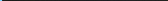 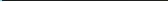 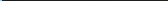 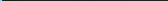 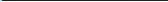 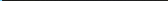 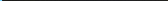 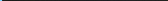 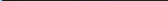 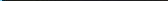 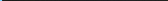 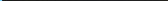 设备名称规格型号规格型号材质材质数量6法兰闸阀法兰闸阀DN300 300LB 碳钢DN300 300LB 碳钢147法兰闸阀法兰闸阀DN350 150LB  不锈钢DN350 150LB  不锈钢28法兰闸阀法兰闸阀DN200 300LB 碳钢DN200 300LB 碳钢221法兰闸阀法兰闸阀DN600 150LBDN600 150LBWCBWCB122法兰闸阀法兰闸阀DN600 600LBDN600 600LBWCBWCB123法兰闸阀法兰闸阀DN400 1.6MPa Z545XDN400 1.6MPa Z545XWCBWCB124法兰闸阀法兰闸阀DN250 600LB ZT3517DN250 600LB ZT3517WCBWCB125法兰闸阀法兰闸阀DN350 300LB Z540HDN350 300LB Z540HWCBWCB127法兰闸阀法兰闸阀DN200 600LB Z40YDN200 600LB Z40YCF8CF8128法兰闸阀法兰闸阀DN400 150LBDN400 150LBWCBWCB155法兰闸阀法兰闸阀DN65 1.6MPaDN65 1.6MPa碳钢碳钢30145°弯头DN450DN450碳钢碳钢33245°弯头DN400DN400碳钢碳钢22345°弯头DN300DN300碳钢碳钢22490°短半径弯头DN400DN400不锈钢不锈钢11545°弯头DN200DN200碳钢碳钢33620°弯头DN250DN250不锈钢不锈钢22730°弯头DN250DN250不锈钢不锈钢118Y型过滤器SRY14-150LB DN350SRY14-150LB DN350229八字盲板DN450 150LBDN450 150LB碳钢碳钢202010八字盲板DN400 150LBDN400 150LB碳钢碳钢1111八字盲板DN300 300LB环形DN300 300LB环形碳钢碳钢3313八字盲板DN400 150LBDN400 150LB不锈钢不锈钢2214八字盲板DN250 150LBDN250 150LB不锈钢不锈钢2215变径100变800100变8004416变径800变700800变7001117波纹补偿器DN1600 0.5mpaDN1600 0.5mpa2218不锈钢金属软管DN300 150LB 30408DN300 150LB 304081119不锈钢金属软管DN150 150LB 30408DN150 150LB 304082220等径三通DN350 SCH20DN350 SCH20不锈钢不锈钢1121等径三通DN300 SCH20DN300 SCH20不锈钢不锈钢1122等径三通DN250 SCH10DN250 SCH10不锈钢不锈钢2223等径三通DN200 SCH30SDN200 SCH30S不锈钢不锈钢4424等径三通DN250DN250碳钢碳钢1125等径三通DN350 SCH20DN350 SCH20碳钢碳钢3326等径三通DN400DN400碳钢碳钢2227等径三通DN450DN450碳钢碳钢3328对焊法兰DN600 600LB内衬不锈钢DN600 600LB内衬不锈钢碳钢碳钢4429对焊法兰DN650 150LBDN650 150LB碳钢碳钢1130对焊法兰DN800 150LBDN800 150LB碳钢碳钢2231对焊法兰DN900 150LBDN900 150LB碳钢碳钢2232对焊法兰DN250 300LBDN250 300LB碳钢碳钢4433对焊法兰DN400 150LBDN400 150LB碳钢碳钢6634对焊法兰DN350 150LB凹面DN350 150LB凹面碳钢碳钢1135对焊法兰DN300 150LBDN300 150LB碳钢碳钢181836对焊法兰DN700 150LBDN700 150LB不锈钢不锈钢3337对焊法兰DN300 300LBDN300 300LB碳钢碳钢6639对焊法兰DN600 150LB Thk6.0DN600 150LB Thk6.0不锈钢不锈钢6640对焊法兰DN1100 150LBDN1100 150LB不锈钢不锈钢3341对焊法兰DN200 150LBDN200 150LB不锈钢不锈钢181842对焊法兰DN250 150LBDN250 150LB不锈钢不锈钢151543对焊法兰DN600 150LBDN600 150LB不锈钢不锈钢4444对焊法兰DN800 150LBDN800 150LB不锈钢不锈钢1145对焊法兰DN400 150LBDN400 150LB不锈钢不锈钢141446对焊补偿器DN450 1.6MPa L=2000DN450 1.6MPa L=20001147偏心异径管DN250*150 SCH10DN250*150 SCH10不锈钢不锈钢5548偏心异径管DN400*300DN400*300碳钢碳钢111149偏心异径管DN300*150DN300*150碳钢碳钢1150平焊法兰DN200 150LBDN200 150LB碳钢碳钢131351平焊法兰DN400 150LBDN400 150LB碳钢碳钢5552平焊法兰DN350 300LBDN350 300LB碳钢碳钢3353平焊法兰DN200 PN16DN200 PN16不锈钢不锈钢5554平焊法兰DN200 PN10DN200 PN10不锈钢不锈钢4455平焊法兰DN300 PN50DN300 PN50不锈钢不锈钢4456平焊法兰DN300 PN10DN300 PN10不锈钢不锈钢4457平焊法兰DN250 PN50DN250 PN50不锈钢不锈钢2259平焊法兰DN150 150LBDN150 150LB不锈钢不锈钢161660膨胀节DN450 0.5MPaDN450 0.5MPa4461异径三通DN150*100 SCH10DN150*100 SCH10不锈钢不锈钢2262异径三通DN200*100 SCH10DN200*100 SCH10不锈钢不锈钢3363异径三通DN400*150 SCH10DN400*150 SCH10不锈钢不锈钢1164异径三通DN300*150 SCH10DN300*150 SCH10不锈钢不锈钢1165同心异径管DN350*300DN350*300不锈钢不锈钢1166同心异径管DN450*250DN450*250不锈钢不锈钢1167同心异径管DN400*200DN400*200不锈钢不锈钢1168同心异径管DN300*150DN300*150不锈钢不锈钢2269同心异径管DN300*150DN300*150碳钢碳钢1170异径三通DN500*350DN500*350碳钢碳钢2271异径三通DN500*250DN500*250碳钢碳钢1172异径三通DN300*200DN300*200碳钢碳钢3373异径三通DN250*200DN250*200不锈钢不锈钢1174异径三通DN250*150 DN250*150 碳钢碳钢2275异径三通DN200*150 DN200*150 碳钢碳钢2276同心异径管DN450*350DN450*350碳钢碳钢1177同心异径管DN250*150 DN250*150 碳钢碳钢11